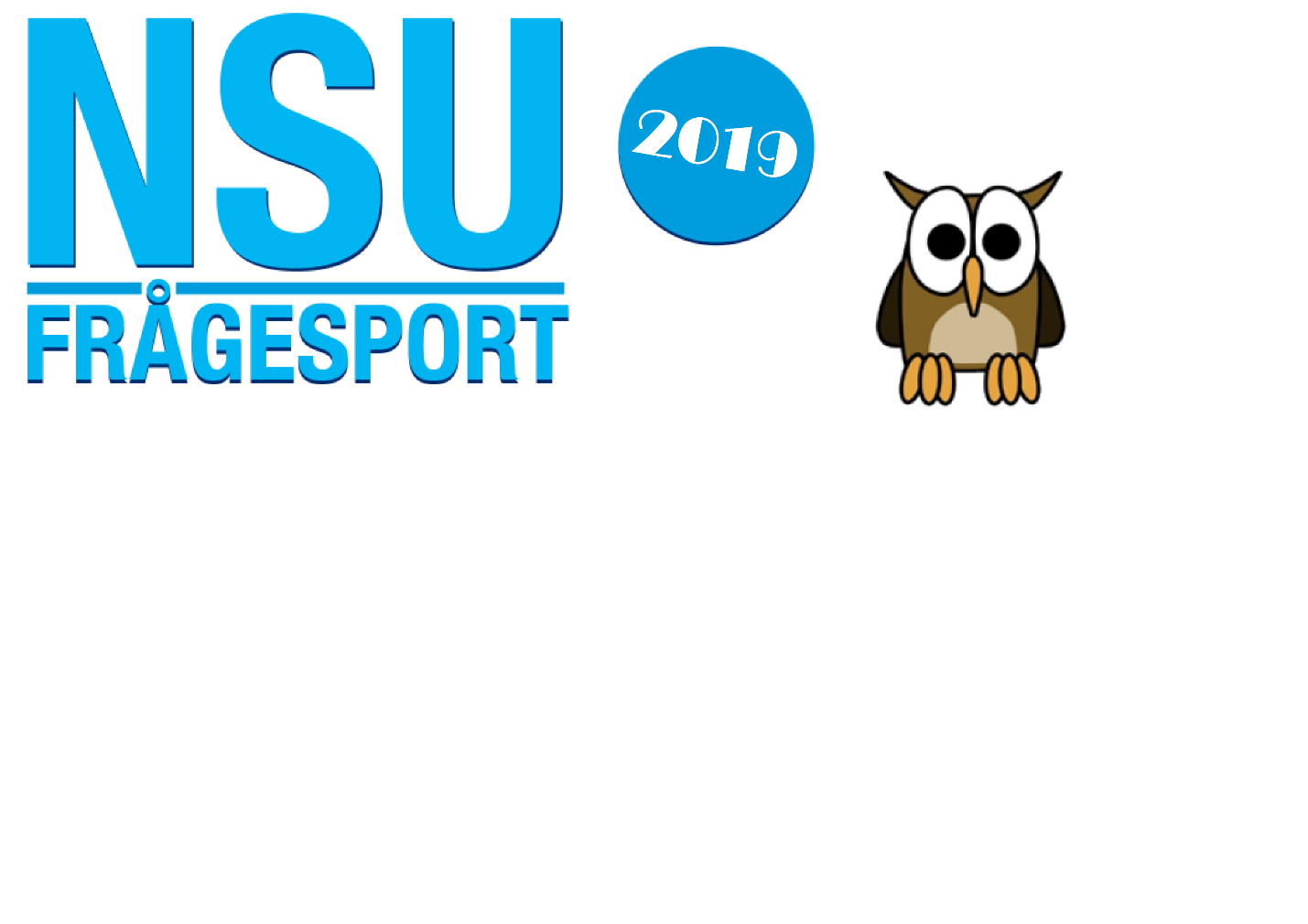 Till kontaktpersonerna i frågesportslagenHej, och grattis till framgången i de lokala uttagningarna i frågesporten! Vi hälsar er hjärtligt välkomna till Nyländska frågesportsfinalen på Bygdegården i Tenala, söndagen 24.11.2019 kl. 15.00.Nylands svenska ungdomsförbund r.f. Henrik Wickström, Kia Elenius, Hanna Lönnfors, Putte Isaksson och Marie-Therese OleniusAnvisningarAdress: Bygdegården, Sockenvägen 22, 10520 TenalaInfinn er senast kl 14.45. Vi bjuder på både sött och salt tilltugg samt förfriskningar, men det kan löna att äta en stadig lunch innan så hjärnan hålls i topptrim.Om Ditt lag av någon anledning inte kan ställa upp i finalen eller om någon av lagets deltagare har fått en ”stand in” meddela det gärna snarast möjligt, per e-post: kansliet@nsu.fi eller tfn 050 330 1222.Lagen i allmän klass tävlar om ett vandringspris, donerat av tidningen Västra Nyland.Ungdomsklassen tävlar om vandringspriset ”Den vise ugglan” donerad av Kervo svenska ungdomsförening.Knatteklassen tävlar om ”Kristallkulan” som är det nyaste vandringspriset i frågesportsammanhang. Priset är donerat av Lillis Almark / Ungdomsringen i Gröndal i Esbo.